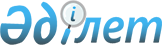 О создании рабочей группы для выработки предложений по координации деятельности государственных органов по реализации Стратегии индустриально-инновационного развития Республики Казахстан на 2003-2015 годыРаспоряжение Премьер-Министра Республики Казахстан от 23 июня 2008 года N 173-р



      С целью выработки предложений по координации деятельности государственных органов по реализации 
 Стратегии 
 индустриально-инновационного развития Республики Казахстан на 2003-2015 годы, утвержденной 
 Указом 
 Президента Республики Казахстан от 17 мая 2003 года N 1096 (далее - Стратегия):




      1. Создать рабочую группу в следующем составе:

Шукеев                      - Заместитель Премьер-Министра



Умирзак Естаевич              Республики Казахстан, руководитель

Мамытбеков                  - вице-министр индустрии и торговли



Едил Куламкадырович           Республики Казахстан, заместитель



                              руководителя

Цой                         - директор Департамента индустриального



Игорь Владимирович            развития Министерства индустрии и



                              торговли Республики Казахстан,



                              секретарь

Баталов                     - ответственный секретарь Министерства



Аскар Булатович               энергетики и минеральных ресурсов



                              Республики Казахстан

Абденов                     - вице-министр труда и социальной защиты



Серик Сакбалдиевич            населения Республики Казахстан

Даленов                     - вице-министр финансов Республики



Руслан Ерболатович            Казахстан

Касымбек                    - вице-министр транспорта и коммуникации



Женис Махмудович              Республики Казахстан

Куанганов                   - вице-министр образования и науки



Фархад Шаймуратович           Республики Казахстан

Кусаинов                    - вице-министр экономики и бюджетного



Марат Апсеметович             планирования Республики Казахстан

Мынбай                      - вице-министр культуры и информации



Дархан Камзабекович           Республики Казахстан

Сабдалин                    - вице-министр по чрезвычайным ситуациям



Аблай Киялович                Республики Казахстан

Сарсембаев                  - вице-министр охраны окружающей среды



Зейнулла Сакенович            Республики Казахстан

Ускенбаев                   - вице-министр туризма и спорта



Каирбек Айтбаевич             Республики Казахстан

Парсегов                    - заместитель Председателя Агентства



Борис Анатольевич             Республики Казахстан по защите



                              конкуренции

Оспанов                     - директор Департамента стратегии



Берик Серикович               развития агропромышленного комплекса



                              и аграрной науки Министерства



                              сельского хозяйства Республики



                              Казахстан

Алпысбаев                   - директор Департамента стратегического



Аманжол Алиханович            планирования и сводного анализа



                              Агентства Республики Казахстан по



                              регулированию естественных монополий

Сугирбеков                  - начальник управления экспертизы



Нурболат Маликович            подзаконных актов Департамента



                              подзаконных актов Министерства



                              юстиции Республики Казахстан.




      2. Рабочей группе в срок до 1 сентября 2008 года выработать и внести на рассмотрение в Правительство Республики Казахстан предложения по координации деятельности государственных органов по реализации Стратегии.




      3. Контроль за исполнением настоящего распоряжения возложить на Заместителя Премьер-Министра Республики Казахстан Шукеева У.Е.

      

Премьер-Министр

                            

К. Масимов


					© 2012. РГП на ПХВ «Институт законодательства и правовой информации Республики Казахстан» Министерства юстиции Республики Казахстан
				